Совет городского поселения «Шерловогорское»РЕШЕНИЕ31 августа  2016 года                                                                                   № 327поселок городского типа Шерловая ГораОб утверждении   отчета о выполнении прогнозного плана приватизации муниципального имущества городского поселения «Шерловогорское» за 2012, 2013, 2014, 2015 годыРуководствуясь Федеральным законом от 21.12.2001 года  № 178-ФЗ «О приватизации государственного и муниципального имущества», Федеральным законом от 06.10.2003 года № 131-ФЗ  «Об общих принципах организации местного самоуправления в Российской Федерации»,  Уставом городского поселения «Шерловогорское», Положением о порядке и условиях приватизации муниципального имущества городского поселения «Шерловогорское», утвержденным решением Совета городского поселения «Шерловогорское» от 27.04.2009 года № 76,  Совет городского поселения «Шерловогорское» решил:1.Утвердить отчет о выполнении прогнозного плана приватизации муниципального имущества городского поселения «Шерловогорское» за 2012,2013, 2014, 2015 годы.2. Настоящее решение вступает в силу  на следующий день после дня его  официального опубликования (обнародования).3. Настоящее решение разместит (опубликовать) на официальном сайте администрации городского поселения «Шерловогорское» в информационно-телекоммуникационной сети «Интернет».Глава городского поселения «Шерловогорское»                                                          Н. Ю. Чернолихова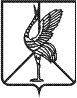 